关于召开2024年二季度监理例会的通知各部门、各项目监理部：依据工作需要，经研究定于2024年6月28日9：00召开2024年第二季度监理例会。本次会议采用现场参会+腾讯视频会议同步进行，请各分支监理负责人、项目监理部总监或总监代表、监理工程师按时参加会议。请各项目监理部6月25日之前将现场图片、监理资料（项目监理机构人员组成表、规划、细则、开工报告、通知单、例会纪要、联系单、审批及验收资料签审页），监理部办公室图片，发言稿等发送至1501211090@qq.com邮箱，届时将通报资料整理发送情况。联系人:董工 18066883312    任工 18991171232会议议程及安排  8:50-9:00 参会人员进入腾讯会议APP并修改实名备注，会议全程保持开启视频状态，本部人员统计人数，确保各分支均进入会议，所有人发言人到话筒附近，请各代表发言时语速稍缓。会场接待人、拍照人：608，新闻报道人：702；1、主持人702宣布2024年第二季度监理例会开始，公布二季度提交监理资料（业绩）排名，网站上传项目资料排名，时长5分钟；2、监理工程师603讲授《公司监理全咨PPT》、《公司各类人才状况一览表》，时长30分钟；3、优秀总监理工程师代表张晓安讲授《安装监理工作关注要点》，时长30分钟；4、总监/总代讲话，汇报所负责项目的工程概况图、领导视察图片收集情况，根据监理企业行为表整理资料、监理费支付情况，存在的主要问题及拟解决的办法和措施，对公司相关部门的意见和建议；发言内容建议按此，也可自行准备，人均发言5分钟/800-1000字。本次会议发言：汉中分公司、延安分公司、新疆分公司、丹凤分公司、襄阳分公司、临沧分公司、西安监理二部（LY）、咸阳监理一部（ZXP）、商洛监理五部（LZL）；5、优秀总监理工程师吁元铭讲授《增量配电网项目全过程工程咨询》，时长30分钟；6、监理全咨主管701做总结讲话,时长5分钟，会议结束。注：请各参会人员提前下载腾讯会议APP并扫描下方二维码加入会议，进入会议后请及时修改备注：分支+姓名。腾讯会议号“699 5882 1261”。为了增强体验，要求所有线上参会人员必须提前准备好话筒音响，打开摄像头，因腾讯会议信号延迟，要求所有人发言人到话筒附近，请各代表发言时语速稍缓。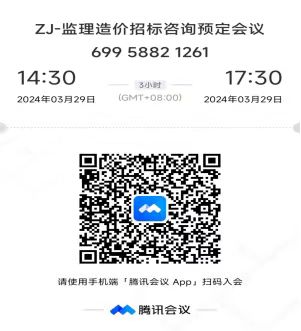 监理全咨中心2024年6月11日